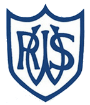 Western Road Community Primary School Weekly Maths PlanClass: Willow (Year 4)               Teacher: Mrs Bracher                            Term: 5                   Week Beginning: 11.05.20 Wk 4Western Road Community Primary School Weekly Maths PlanClass: Willow (Year 4)               Teacher: Mrs Bracher                            Term: 5                   Week Beginning: 11.05.20 Wk 4Western Road Community Primary School Weekly Maths PlanClass: Willow (Year 4)               Teacher: Mrs Bracher                            Term: 5                   Week Beginning: 11.05.20 Wk 4 Starter StarterIntroduction/ MainChallengeChallengeMondayCan you create a flower clock? This is a display for in the classroom, but while we are at home, it would be useful to have your own flower clock to look back to when doing your work this week. Can you create a flower clock? This is a display for in the classroom, but while we are at home, it would be useful to have your own flower clock to look back to when doing your work this week. WALT: understand hours, minutes and secondsThis week we are going to practice telling the time. I know that you did a lot of work with Miss Hoare last year on telling the time so hopefully this will be a recap for you.Have a look at the slides for today’s maths lesson, we are focusing on how many hours there are in a day, minutes in an hour and seconds in a minute. This work will help us with our lessons later in the week. Have a look at the challenge for today:It is all about a girl wanting to go to the theme park but also wanting to do the most activities while there! Can you work out which day is best to go on?Have a look at the challenge for today:It is all about a girl wanting to go to the theme park but also wanting to do the most activities while there! Can you work out which day is best to go on?TuesdayCan you create a timetable with time for your day?Have a look at my example. I’d love to see what you are getting up to in your days. Can you create a timetable with time for your day?Have a look at my example. I’d love to see what you are getting up to in your days. WALT: understand years, months, weeks and daysFollowing on from yesterday, we are going to look at time again today. We will be focusing on how many months in a year, how many weeks in a year or in a month and how many days in each month. Again this will help us with telling the time and having an idea of things such as calendars and working out who is older than who!If you want a challenge today, have a look at the investigation. Can you work out how many days of this year have there been so far? If you want a challenge today, have a look at the investigation. Can you work out how many days of this year have there been so far? WednesdayCan you create your own watch?A watch is a great way to learn to tell the time! I have found a great template for creating your own watch, but feel free to make one however you like. Can you create your own watch?A watch is a great way to learn to tell the time! I have found a great template for creating your own watch, but feel free to make one however you like. WALT: read the time on a 12 hour clockWe are now going to be looking at some actual clocks! Our lesson today is going to focus on converting between analogue and digital clocks and telling the time on a 12 hour clock. Remember that a day has 24 hours in it, so a 12 hour clock is where we say the hour number twice in a day but we say am and pm to help us work out if it is the morning or afternoon.Have a look at the slides for today to practice the work and then jump straight into the activity. Have a look at the challenge for today:It is all about Mrs Battye and her journey to and from work on a bus that is always getting slower!! Can you help her?Have a look at the challenge for today:It is all about Mrs Battye and her journey to and from work on a bus that is always getting slower!! Can you help her?ThursdayHave a go at one of these games as your starter today. There are loads of really great ones so pick carefully.https://www.topmarks.co.uk/Search.aspx
?q=telling+time Have a go at one of these games as your starter today. There are loads of really great ones so pick carefully.https://www.topmarks.co.uk/Search.aspx
?q=telling+time WALT: read the time on a 24 hour clockWe are carrying on with the work that we did yesterday where we were converting between analogue and digital clocks. Today we are going to be using 24 hour clock. This is a great way of writing time because you don’t need to add am or pm, you already know! To do this, we get to 12:59 and instead of the next minute being 1:00pm we carry on counting up the hours so it becomes 13:00 instead. Have a look at the slides for today to practice the work and then jump straight into the activity. Have a look at the challenge for today:It is all about Jack at the airport. He is working out how long it takes him to get through check in, security, the gate and finally onto the planeHave a look at the challenge for today:It is all about Jack at the airport. He is working out how long it takes him to get through check in, security, the gate and finally onto the planeFridayHave a go at another one of these games as your starter today. There are loads of really great ones so pick carefully.https://www.topmarks.co.uk/Search.aspx
?q=telling+time Have a go at another one of these games as your starter today. There are loads of really great ones so pick carefully.https://www.topmarks.co.uk/Search.aspx
?q=telling+time WALT: convert between digital and analogue time.Today we are going to continue to practice converting between analogue and digital clocks and between 12 hour and 24 hour time. Our work today is going to be more problem solving questions which will make our brains work a bit harder! Remember that you only need to do one page! Choose if you feel confident to walk, jog or run.Have a look at the challenge for today:Have a look at the challenge for today: